River Levels – is it safe to go out?Check on the SEPA website;  http://apps.sepa.org.uk/waterlevels - The river is Nith   - The station name is Greensands.     There is also a link to this on our website.It looks like this when you get the right page.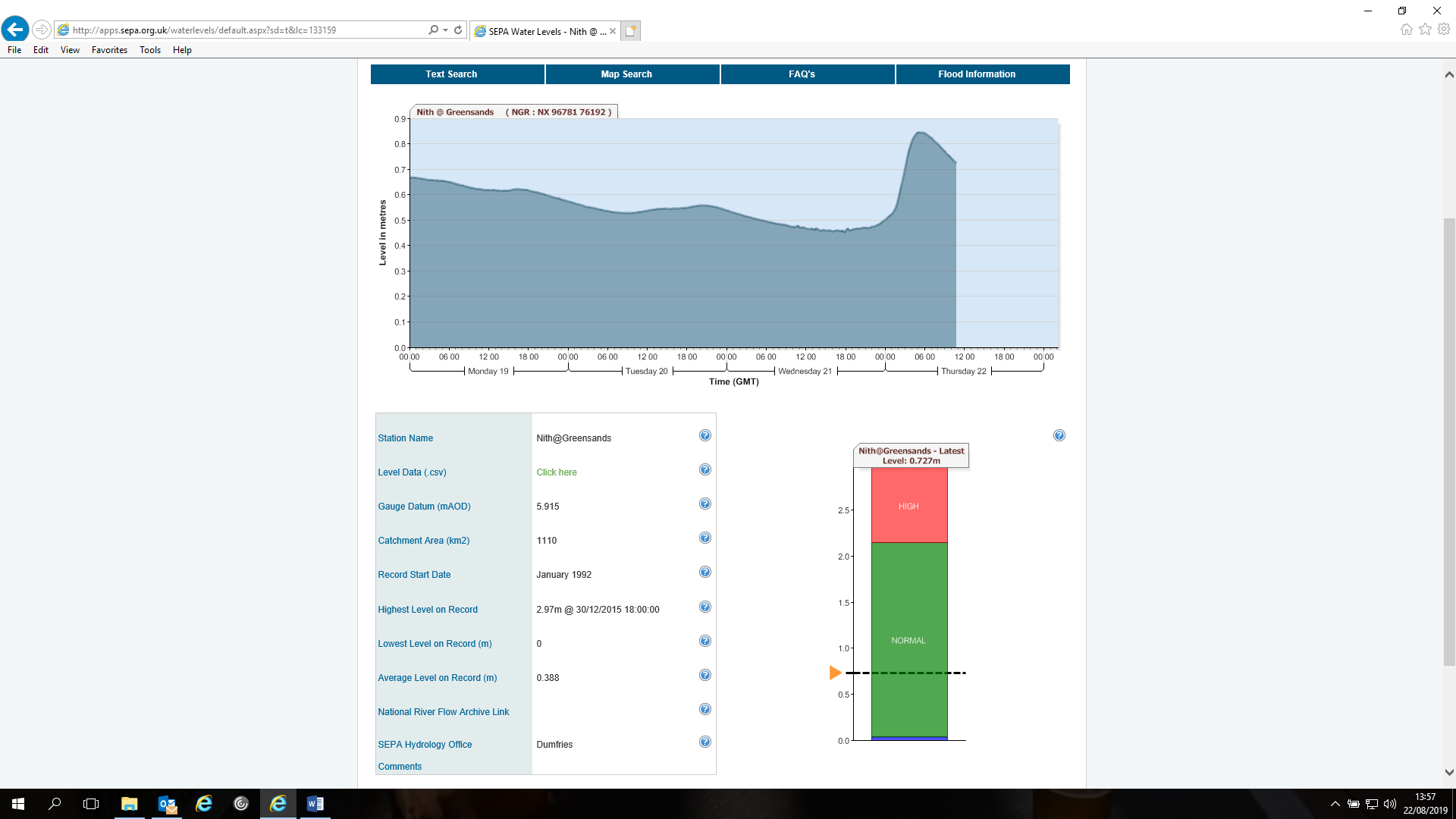 The table below shows what WE SHOULD DO as a rowing club.  We just use SEPA as a guide.  This table is only intended as a guide to help you understand the river levels and you should speak to someone who is knowledgeable about the river before you head out rowing.  Do not go out if you are unsure.  LevelWhere is the water? (roughly)What do I do?What boats to take out?0.25Below Bottom StepIdeal to rowAny0.30Bottom StepRowableAny0.40Second Step ishRowable 1x & 2x questionable Bigger boats could be better0.50Second StepCheck speed of the river and is there any debris? Big boats onlyNo singles0.60Top of Second StepDon’t go outNone1.00Top of the stepsWatch levels and check for rising tidesNone2.00Over the top of the stepsTie down the equipment in the boat bayNone2.10In the boat bayWait for the clean up!None